	КАРАР                                                                                                ПОСТАНОВЛЕНИЕ «14 » февраль  2020 й.                       № 08                         « 14» февраля  2020 г.« О внесении изменений и дополнений в постановление   № 26 от 26.03.2019 г. «Об утверждении Порядка применения к муниципальным служащим взысканий за несоблюдение ограничений и запретов, требований о предотвращении или об урегулировании конфликта интересов и неисполнение обязанностей, установленных в целях противодействия коррупции, в администрации  сельского поселения    Бишкураевский сельсовет муниципального района Туймазинский район Республики Башкортостан»    В соответствии Федеральным законом от 02.03.2007 №25-ФЗ «О муниципальной службе в Российской Федерации», Федеральным законом от 25.12.2008 №273-ФЗ « О противодействии коррупции», Трудовым Кодексом Российской Федерации, руководствуясь Уставом сельского поселения                                                      Бишкураевский сельсовет муниципального района Туймазинский район Республики Башкортостан                                                     ПОСТАНОВЛЯЕТ:     1.     Внести изменения в постановление № 26 от 26.03.2019 г. « Об утверждении Порядка применения к муниципальным служащим взысканий за несоблюдение ограничений и запретов, требований о предотвращении или об урегулировании конфликта интересов и неисполнение обязанностей, установленных в целях противодействия коррупции, в  администрации сельского поселения Бишкураевский сельсовет муниципального района Туймазинский район Республики Башкортостан»:     1.1    Внести изменения и изложить п.3.4, в следующей редакции:    Дисциплинарные взыскания применяются не позднее шести месяцев со дня поступления информации о совершении муниципальным служащим коррупционного правонарушения, не считая периодов временной нетрудоспособности муниципального служащего, нахождения его в отпуске, и не позднее трех лет со дня совершения им коррупционного правонарушения. В  указанные   сроки не включается время производства по уголовному делу.         2. Настоящее  постановление разместить на официальном сайте администрации сельского поселения Бишкураевский сельсовет муниципального района Туймазинский район Республики Башкортостан.          3. Настоящее постановление вступает в силу после его опубликования                ( обнародования).Глава сельского поселения Бишкураевский сельсоветмуниципального районаТуймазинский районРеспублики Башкортостан                                                  Мухаметьярова С.Л.Башҡортостан Республикаһы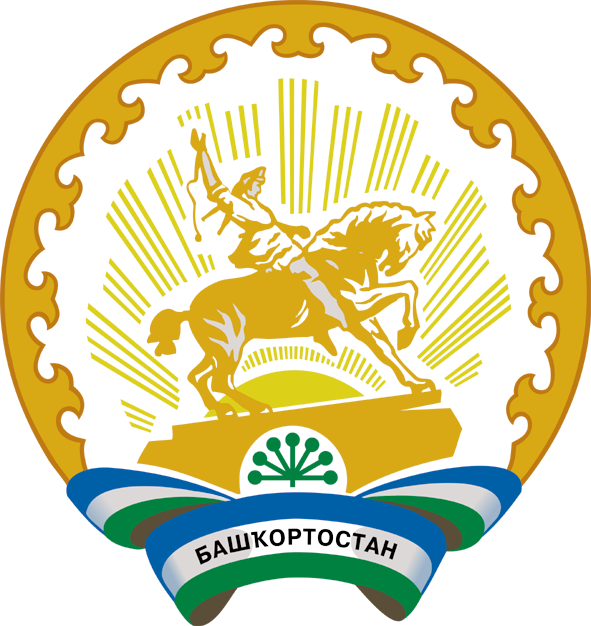 Республика БашкортостанБашҡортостан РеспубликаһыныңТуймазы районы муниципаль районының Бишҡурай ауыл советыауыл биләмәһе башлығы452793, Бишҡурай ауылы,Совет урамы, 5АТел. 8(34782)34-3-85,34-3-41Глава сельского поселенияБишкураевский сельсоветмуниципального районаТуймазинский районРеспублики Башкортостан452793, село Бишкураево,ул.Советская, 5АТел. 8(34782)34-3-85,34-3-41